OPIS PRZEDMIOTU ZAMÓWIENIAInformacje o ZamawiającymFundacja Rozwoju Systemu EdukacjiNarodowa Agencja Programu Erasmus+ i Europejskiego Korpusu SolidarnościAleje Jerozolimskie 142A02-305 WarszawaFundacja Rozwoju Systemu Edukacji (FRSE) jest Narodową Agencją Programu Erasmus+ 
i Europejskiego Korpusu Solidarności, europejskiego programu wsparcia i rozwoju wolontariatu międzynarodowego. Więcej informacji o innych działaniach i programach administrowanych przez FRSE znajduje się pod adresem https://www.frse.org.pl/o-nas.Termin wykonania Zamówienia Wykonawca będzie wykonywał kolejne etapy prac zgodnie z harmonogramem dostarczonym przez Zamawiającego, tj. elementy zewnętrzne – do 2 tygodni od daty dostarczenia wizualizacji przez Zamawiającego, a elementy wewnętrzne – do końca grudnia 2022.Założenia Celem niniejszego postępowania ofertowego jest wyłonienie jednego Wykonawcy w zakresie rebrandingu naczepy Show Car tzw. Mobilnego Centrum Edukacyjnego: tj. usunięcie wcześniejszego projektu oraz dokonanie wymiarowania, przygotowania do druku, druku, montażu projektów graficznych Wykonawcy na zewnętrznej i wewnętrznej naczepie Show Car, brandingu dachu oraz ciągnika. Wykonawca wykona ww. czynności według wizualizacji graficznej przekazanej przez Zamawiającego. Wykonawca będzie wykonywał kolejne etapy prac zgodnie z harmonogramem dostarczonym przez Zamawiającego, tj. elementy zewnętrzne – do 2 tygodni od daty dostarczenia wizualizacji przez Zamawiającego, a elementy wewnętrzne – do końca grudnia 2022. Branding/grafika zewnętrzna i wewnętrznaBranding/grafika zewnętrzna, druk cyfrowy solwentowy na podkładzie foliowym długookresowym zabezpieczony laminatem - dotyczy ściany tylnej, dwóch ścian bocznych i frontu zabudowy oraz ciągnika. Materiały z których wykonany będzie projekt zabezpieczy grafikę przed złymi warunkami atmosferycznymi typu: deszcz, śnieg, silny wiatr.  Wykonawca zobowiązuje się przekazać gwarancję trwałości wykonanej pracy na okres minimum 12 miesięcy.Uwaga: branding (grafika) zewnętrzny i wewnętrzny pokazany w projekcie stanowi wizualizację nieuwzględniającą dokładnych wymiarów naczepy. Wykonawca zobowiązany jest dokonać niezbędnych pomiarów i dostosować pliki produkcyjne do właściwych wymiarów, które zobowiązuje się sporządzić.Branding/grafika wewnętrznaW zależności od zastosowanych nośników, druk cyfrowy solwentowy, zamiennie UV z  zastosowaniem laminatów zabezpieczających grafikę przed złymi warunkami atmosferycznymi typu: deszcz, śnieg, silny wiatr.  Wykonawca zobowiązuje się przekazać gwarancję trwałości wykonanej pracy na okres minimum 12 miesięcy.Opis przedmiotu zamówienia (OPZ)IV.I. Przedmiot zamówieniaPrzedmiotem zamówienia jest rebranding zewnętrzny i wewnętrzny naczepy Show Car, branding dachu oraz ciągnika (kolorystka 4+0) na podstawie projektu Zamawiającego.Zamawiający załącza (nr załącznika) Księgę Znaku Narodowej Agencji Programu Erasmus+ i  Europejskiego Korpusu Solidarności oraz WorldSkills Poland, do której Wykonawca zobowiązuje się stosować.Zapytanie ofertowe dotyczy rebrandingu Show Car:Rebranding zewnętrzny naczepy Show Car ( Bez dachu) Zakres prac:Rozbrandowienie/rozklejenie naczepy;Przygotowanie powierzchni do ponownego brandingu/korekty przy obróbkach zewnętrznychodtłuszczanie powierzchni + kompleksowe mycie;Branding zewnętrzny (dwa długie boki + tył);Druk cyfrowy na podkładzie foliowym długookresowym + laminat twardy UV połysk;Druk cyfrowy na podkładzie foliowym + laminat UV szuflady wewnętrzne (4 sztuki).Branding dachuZakres prac:Przygotowanie dachu (gruntowne czyszczenie + korekty przy obróbkach górnych);Branding dachu.Rebranding wewnętrzny naczepy Show Car Grafiki backlight duże kasetony (druk cyfrowy na folii do podświetleń – 13 sztuk);Grafika cyfrowa na podkładzie foliowym + laminat połysk  (szuflady wewnętrzne – 4 sztuki);Grafika backlight (mały kaseton nad przejściem do pomieszczenie socjalnego).Wymiary:Naczepa (zewnętrzna część):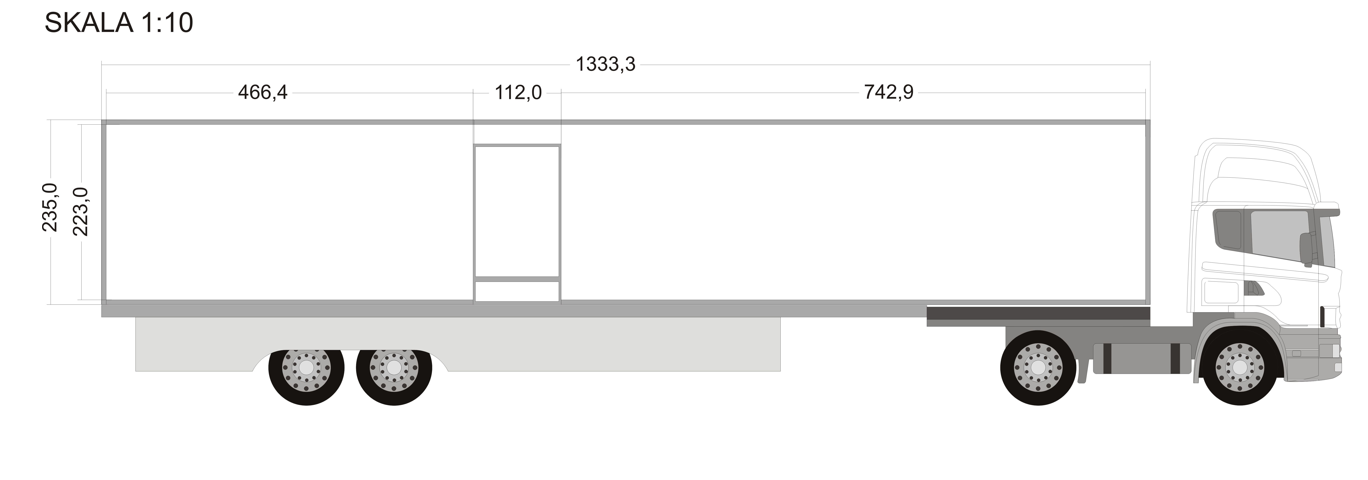 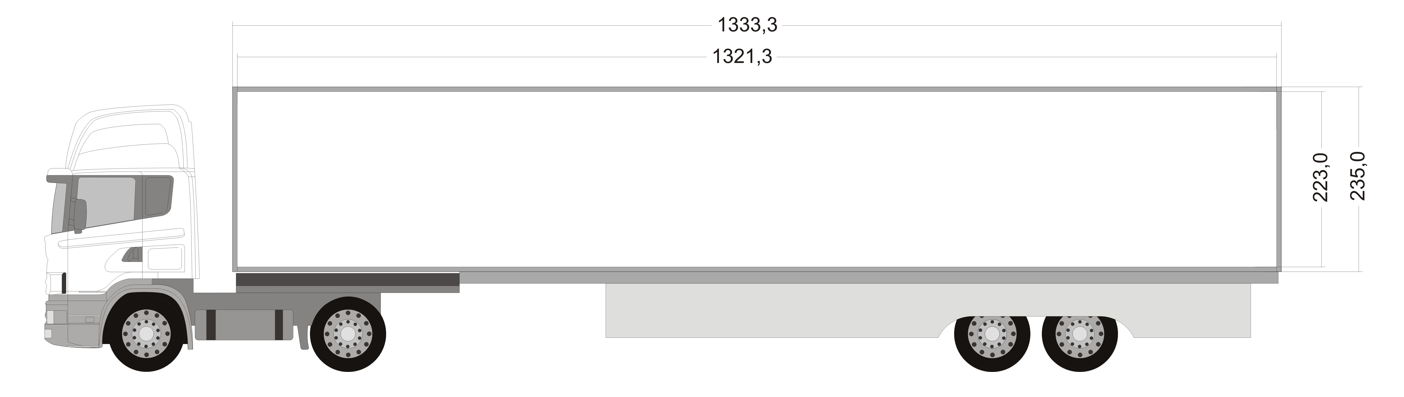 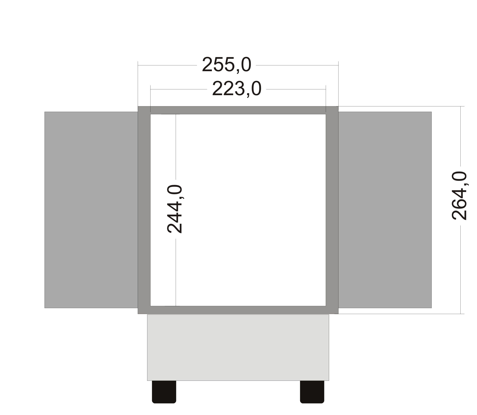 Naczepa (wewnętrzna część):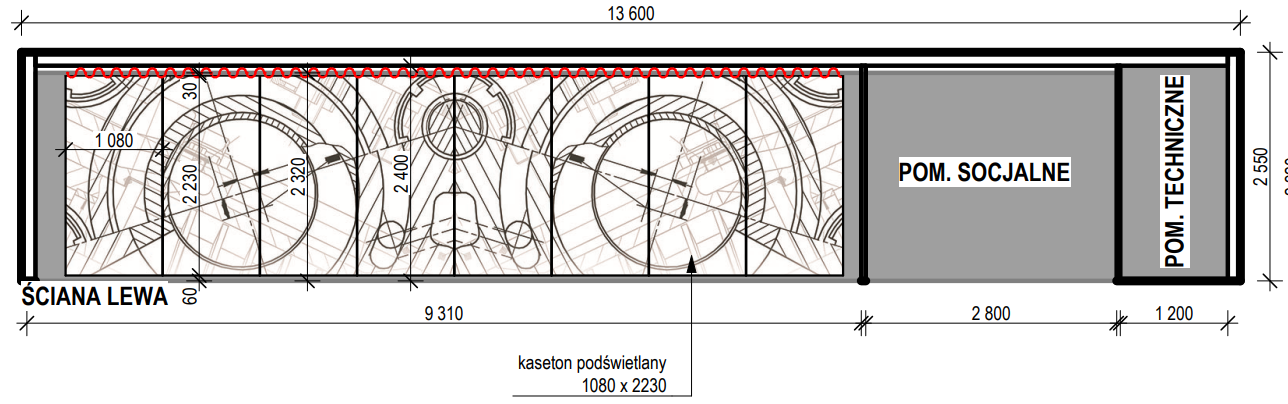 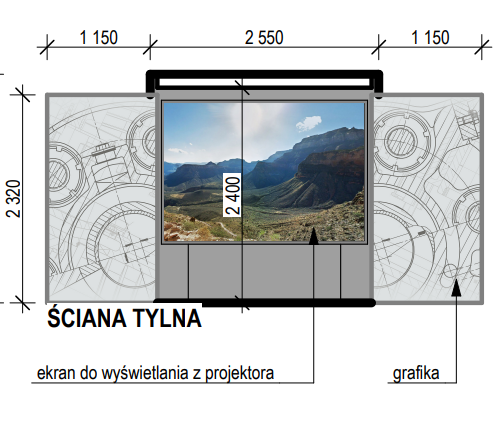 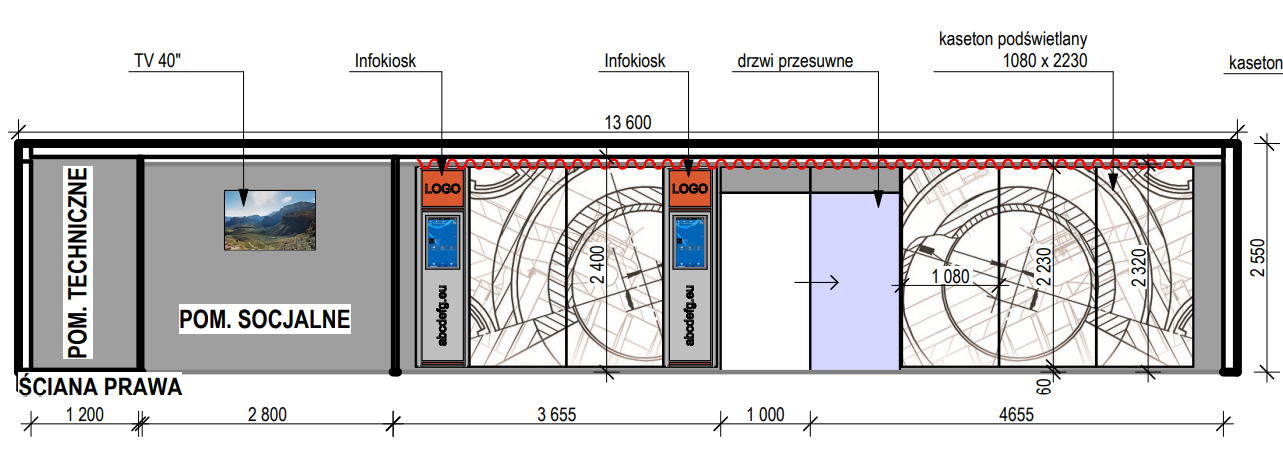 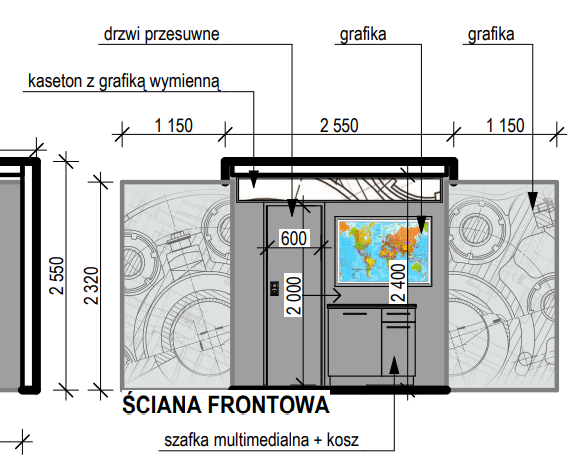 Kaseton 2099 x 1019 x 2 szt.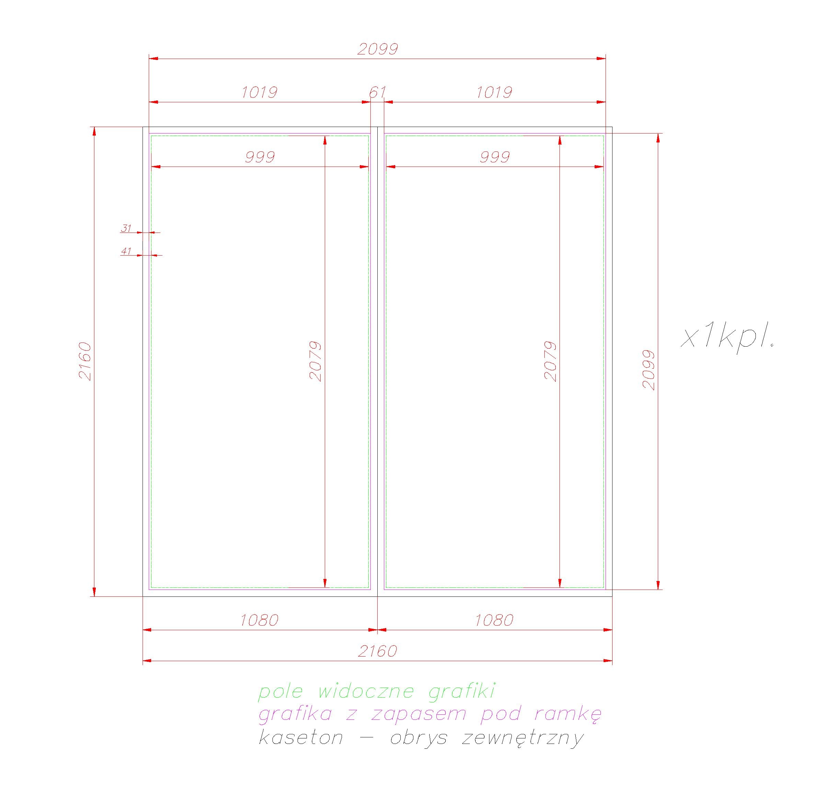 Kaseton 2099 x 1019 x 3 szt.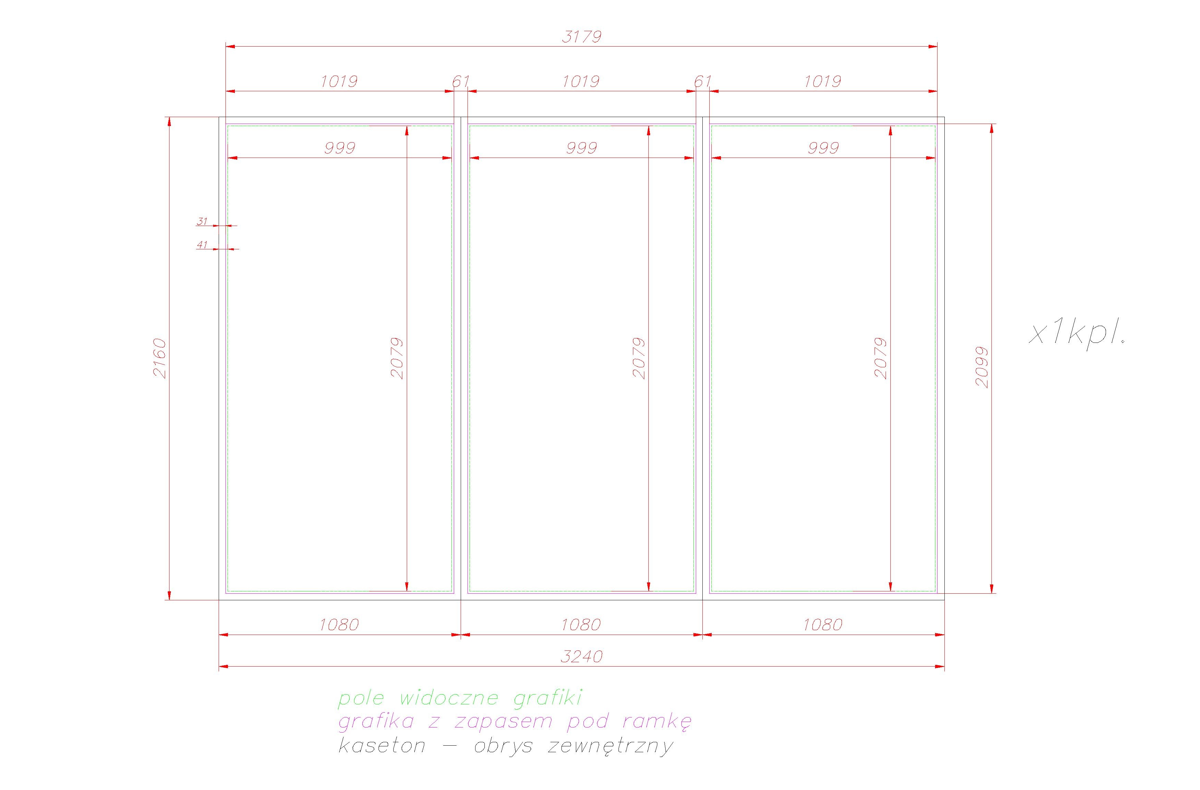 Kaseton 2099 x 1019 x 8 szt.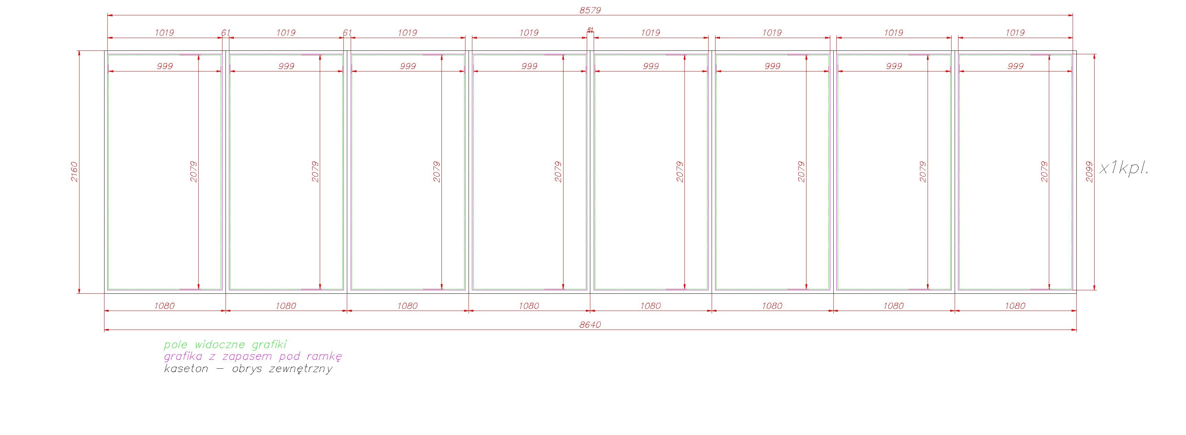 Ściana działowa 1854 x 174 x 1 szt.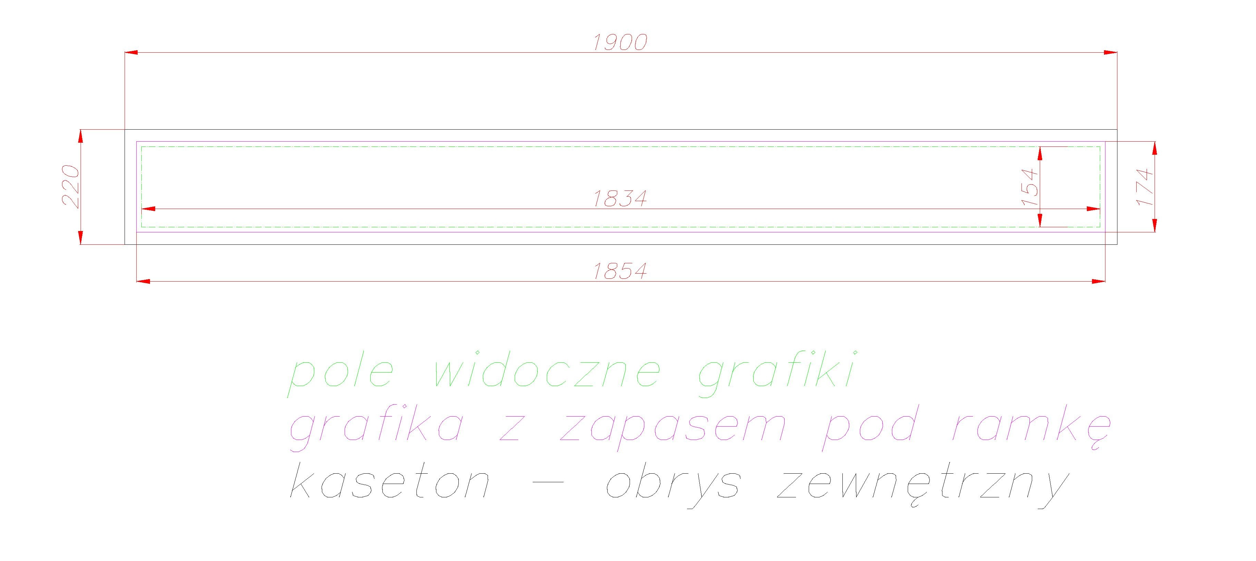 Ciągnik siodłowy (przykładowy model VOLVO FH 500  Globetrotter XL):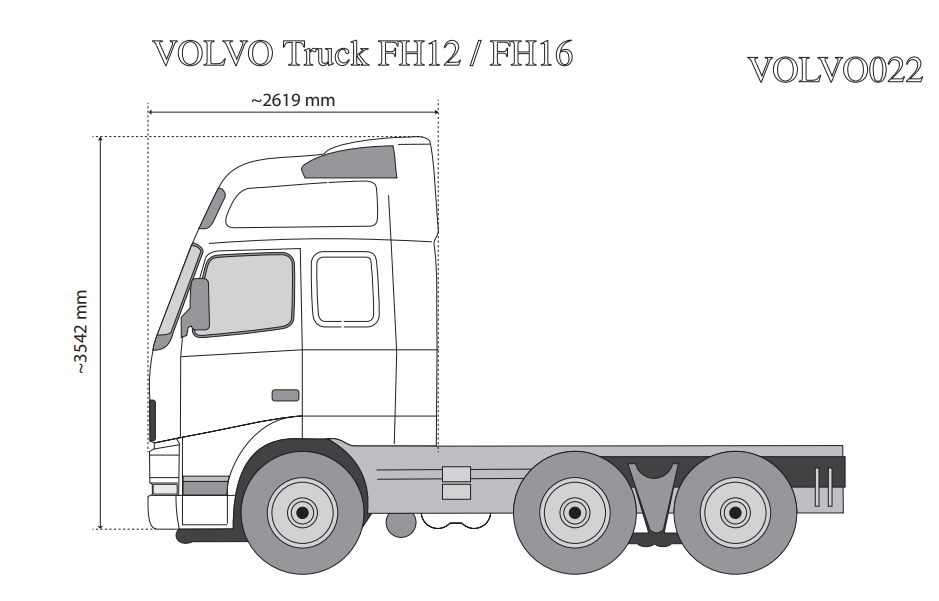 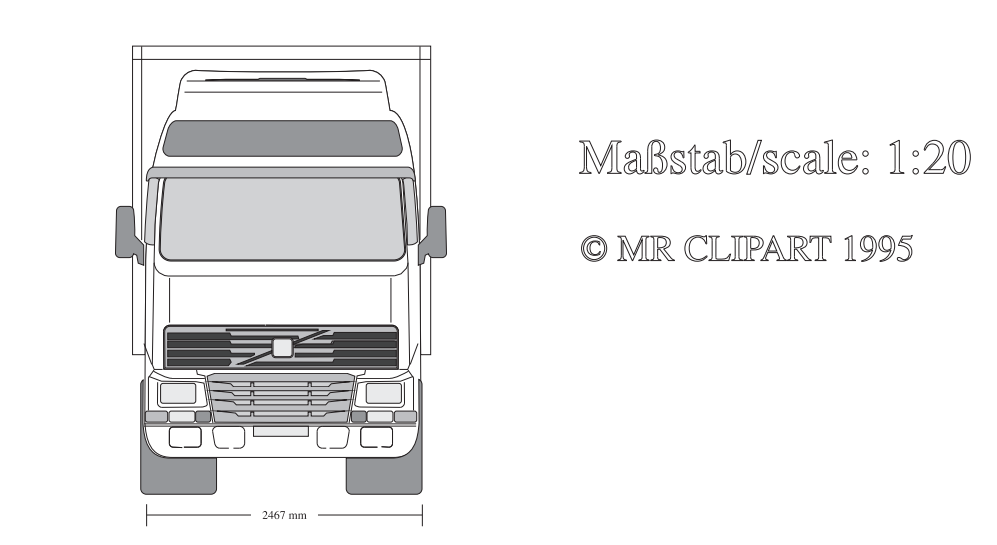 V.V. Dodatkowe informacje dla Zamawiającego Model VOLVO FH 500  Globetrotter XL - ciągnik siodłowy może się różnić od podanego przykładu w swoim wyglądzie czy modelu;Typ brandingu (druk cyfrowy na podkładzie foliowym długookresowym (min 5 lat)  dedykowany do brandingu pojazdów oraz zabezpieczony laminatem UV).Wykonawca brandingu musi posiadać polisę OC na min kwotę 1 mln PLNWykonawca na potrzeby realizacji projektu będzie współpracował z grafikami Zamawiającego w tym przekaże im siatki produkcyjne wraz z kompleksową specyfikacją.  V.VI. Rozliczenie z WykonawcąZadania wykonane przez Wykonawcę zostaną odebrane po rebrandingu zewnętrznej i wewnętrznej części naczepy Show Car, branding dachu oraz ciągnika na podstawie protokołu zdawczo-odbiorczego stanowiącego zał. nr 10 do Umowy. Podpisany przez Wykonawcę i Zamawiającego protokół  zdawczo odbiorczy jest podstawą do wystawienia faktury.VI.II. Oferta Wykonawcy Siatka naczepa 1 – jego wzór stanowi załącznik nr 2Siatka naczepa 2 - jego wzór stanowi załącznik nr 3Układ ścian wewnątrz naczepy - jego wzór stanowi załącznik nr 4Kasetony 2 szt. - jego wzór stanowi załącznik nr 5Kasetony 3 szt. - jego wzór stanowi załącznik nr 6Kasetony 8 szt. - jego wzór stanowi załącznik nr 7Ściana działowa 1 szt. - jego wzór stanowi załącznik nr 8Ciągnik - jego wzór stanowi załącznik nr 9Protokół zdawczo-odbiorczy – jego wzór stanowi załącznik nr 10